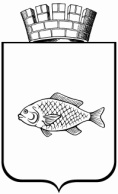 ИШИМСКАЯ ГОРОДСКАЯ ДУМАРЕШЕНИЕ22.12.2022						   			         		    №159В соответствии с Градостроительным кодексом Российской Федерации, Федеральным законом Российской Федерации от 06.10.2003 № 131-ФЗ «Об общих принципах организации местного самоуправления в Российской Федерации», Уставом города Ишима, Постановлением администрации города Ишима от 31.10.2022 № 1878 «О подготовке проекта внесения изменений в Правила землепользования и застройки муниципального образования городской округ город Ишим», заключением по результатам публичных слушаний, Ишимская городская ДумаРЕШИЛА:Внести в решение Ишимской городской Думы от 25.12.2009 № 350 «Об утверждении Правил землепользования и застройки муниципального образования городской округ город Ишим» (в редакции от  29.09.2011 № 87, от 26.12.2012 № 205, от 24.04.2014 № 300, от 25.09.2014 № 336, от 26.03.2015 № 368, от 27.08.2015 № 408, от 28.04.2016 № 43, от 29.09.2016 № 76, от 27.04.2017 № 122, от 22.02.2018 № 179, от 25.10.2018 № 220, от 30.05.2019 № 253, от 26.03.2020 № 310, от 27.08.2020 № 330, от 29.04.2021 № 58, от 06.08.2021 № 69, от 28.04.2022 № 126) следующие изменения:1.1.	Таблицу Приложения № 1 «Классификатор территориальных зон» к разделу I Правил землепользования и застройки муниципального образования городской округ город Ишим дополнить строкой следующего содержания:1.2. 	раздел II приложения к решению «Карта градостроительного зонирования муниципального образования городской округ город Ишим» изложить в редакции согласно приложению к настоящему решению;1.3. 	раздел III приложения к решению «Градостроительные регламенты» дополнить подразделом «Зона улично-дорожной сети (Т1)» следующего содержания:«Зона улично-дорожной сети (ИТ)»1. Виды разрешенного использования земельных участков и объектов капитального строительства1.1. Основные виды разрешенного использования земельных участков и объектов капитального строительства (код (числовое обозначение) вида разрешенного использования земельного участка)1.2. Условно разрешенные виды использования земельных участков и объектов капитального строительства (код (числовое обозначение) вида разрешенного использования земельного участка): нет1.3. Вспомогательные виды разрешенного использования земельных участков и объектов капитального строительства (код (числовое обозначение) вида разрешенного использования земельного участка): нетДействие градостроительного регламента не распространяется на земельные участки, предназначенные для размещения линейных объектов и (или) занятые линейными объектами, в соответствии с действующим законодательством.».2.     	Опубликовать настоящее решение в газете «Ишимская правда», сетевом издании «Официальные документы города Ишима» (www.ishimdoc.ru) и разместить на официальном сайте муниципального образования город Ишим ishim.admtyumen.ru.3.   	Директору МКУ «Управление жилищно-коммунального хозяйства г. Ишима» обеспечить размещение настоящего решения в Федеральной государственной информационной системе территориального планирования в срок, не превышающий десяти дней со дня утверждения.4.    	Директору МКУ «Управление жилищно-коммунального хозяйства г. Ишима» обеспечить размещение в Государственной информационной системе обеспечения градостроительной деятельности в течение пяти рабочих дней со дня получения настоящего решения.5. Решение вступает в силу после официального опубликования.6.    	Контроль за исполнением настоящего решения возложить на постоянную комиссию Ишимской городской Думы по городскому хозяйству.Глава города                                                                                         Ф.Б. Шишкин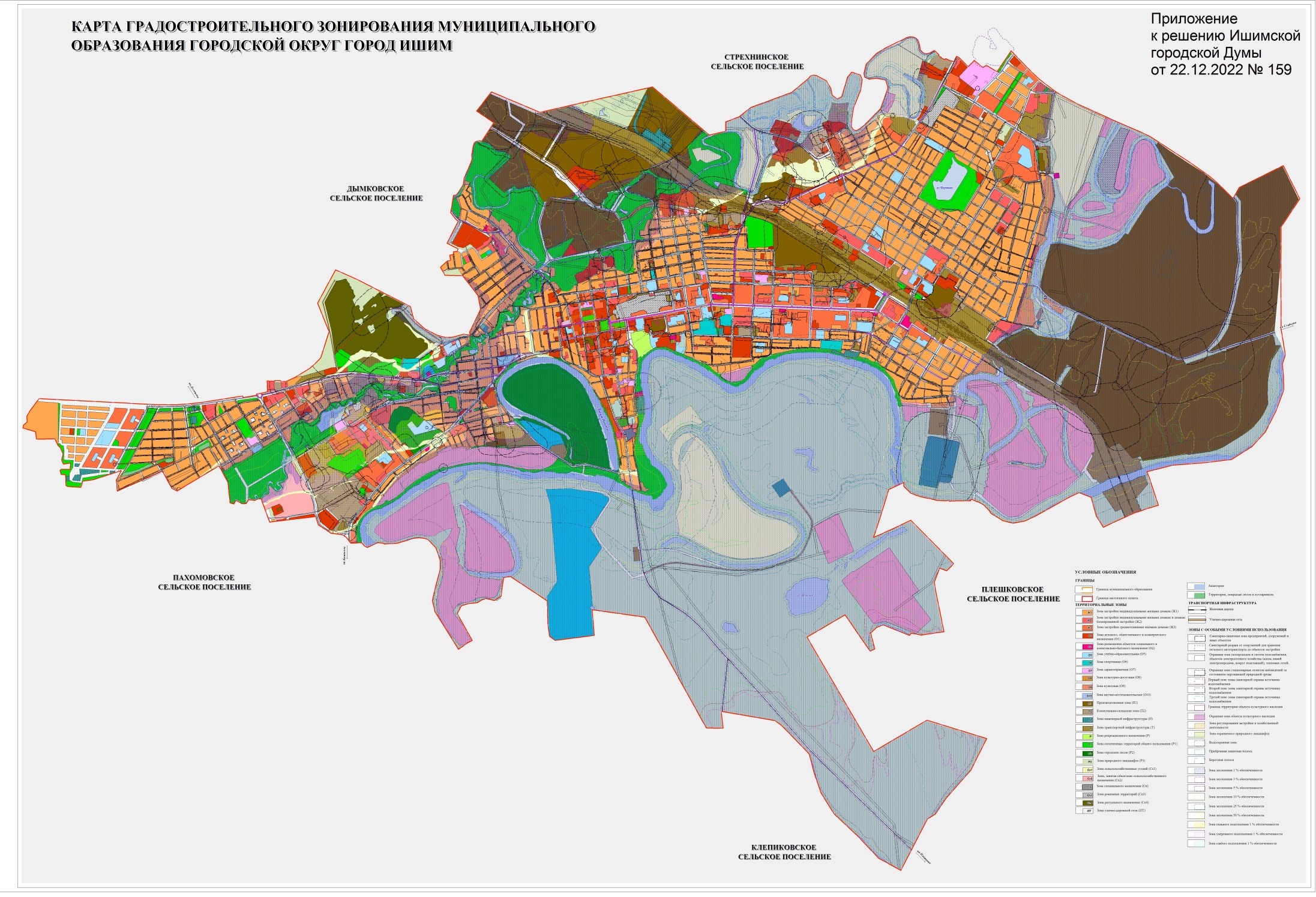 О внесении изменений в решение Ишимской городской Думы от 25.12.2009 № 350 «Об утверждении Правил землепользования и застройки муниципального образования городской округ город Ишим» (в редакции от  29.09.2011 № 87, от 26.12.2012 № 205, от 24.04.2014 № 300, от 25.09.2014 № 336, от 26.03.2015 № 368, от 27.08.2015 № 408, от 28.04.2016 № 43, от 29.09.2016 № 76, от 27.04.2017 № 122, от 22.02.2018 № 179, от 25.10.2018 № 220, от 30.05.2019 № 253, от 26.03.2020 № 310, от 27.08.2020 № 330, от 29.04.2021 № 58, от 06.08.2021 № 69, от 28.04.2022 № 126)25.Зона улично-дорожной сети (Т1)Предоставление коммунальных услуг3.1.1Размещение автомобильных дорог7.2.1Земельные участки (территории) общего пользования12.0